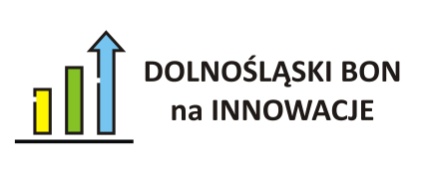 Załącznik nr 1 do Zapytania ofertowego z dn. 26.04.2018 r.…………………………..…………………………………….     miejscowość i dataFORMULARZ OFERTOWY Przedmiot zamówienia: Wydanie opinii prawnej w sprawach dotyczących zabezpieczenia (weksla), które jest zastosowane w projekcie „Dolnośląski Bon na Innowacje” oraz prawidłowego wyboru grantobiorcy w ramach projektu.  Usługa zostanie przeprowadzona na potrzeby projektu „Dolnośląski Bon na Innowacje” realizowanego przez Zamawiającego w partnerstwie z Urzędem Marszałkowskim Województwa Dolnośląskiego, w ramach Europejskiego Funduszu Rozwoju Regionalnego, Działanie 1.2C Regionalnego Programu Operacyjnego WD 2014-2020.ZAMAWIAJĄCY: 	Dolnośląska Agencja Rozwoju Regionalnego S.A.	ul. Szczawieńska 2, 58-310 Szczawno- Zdrój.WYKONAWCA:	Niniejsza oferta zostaje złożona przez :…………………………………………………………………………………………………      Nazwa Wykonawcy (Wykonawców) i Adres(y) Wykonawcy (ów)Osoba uprawniona do kontaktów w sprawie zamówienia:Imię i nazwisko …………………………………………………………………..Adres…………………………………………………………………………………..Numer telefonu …………………………………………………………………Adres e-mail…………………………………………………………………………Zaświadczamy, że niżej wymienione osoby będą odpowiedzialne z naszej  strony za realizację zamówienia (umowy):  Ja (my) niżej podpisany (i) oświadczamy, że:Zapoznałem się z treścią opisu przedmiotu zamówienia oraz uzyskałem wszelkie niezbędne informacje w celu wyceny przedmiotu zamówienia 
i złożenia oferty cenowej.Składam ofertę na wykonanie przedmiotu zamówienia w zakresie określonym w zapytaniu ofertowym za cenę: Oferowana cena uwzględnia wszystkie uwarunkowania oraz czynniki związane z realizacją zamówienia i obejmuje cały zakres rzeczowy zamówienia – jest kompletna.Niniejsza oferta jest ważna/ wiążąca przez 30 dni od daty jej sporządzenia.Składam (y) niniejszą ofertę we własnym imieniu.Oświadczam (y) o braku powiązań kapitałowych lub osobowych z Zamawiającym. Przez powiązania kapitałowe lub osobowe, o których mowa powyżej, rozumie się wzajemne powiązania między Zamawiającym lub osobami upoważnionymi do zaciągania zobowiązań w imieniu Zamawiającego lub osobami wykonującymi w imieniu Zamawiającego czynności związane z przygotowaniem i przeprowadzeniem procedury wyboru Wykonawcy, a Wykonawcą, polegające w szczególności na:uczestniczeniu w spółce jako wspólnik spółki cywilnej lub spółki osobowej,posiadaniu co najmniej 10 % udziałów lub akcji,pełnieniu funkcji członka organu nadzorczego lub zarządzającego, prokurenta, pełnomocnika,pozostawaniu w związku małżeńskim, w stosunku pokrewieństwa lub powinowactwa w linii prostej, pokrewieństwa drugiego stopnia lub powinowactwa drugiego stopnia w linii bocznej lub w stosunku przysposobienia, opieki lub kurateli. Pomiędzy Zamawiającym a Wykonawcą nie istnieją wymienione powyżej powiązania.                                                                                  PODPISY:Lp.Imię i nazwiskoZakres wykonywanych czynnościKwalifikacje zawodowe12	Lp.UsługaWynagrodzenie netto Podatek VAT(%)Wynagrodzenie brutto Wartość całkowita brutto (z VAT) : 
cena brutto x ilość sztuk1.wydanie opinii prawnej w sprawach dotyczących zabezpieczenia (weksla), które jest zastosowane w projekcie „Dolnośląski Bon na Innowacje” w stosunku do przedsiębiorców w odniesieniu do kwestii ujętych w zapytaniu ofertowym.2.wydanie opinii prawnej dotyczącej prawidłowego wyboru grantobiorcy w ramach projektu „Dolnośląski Bon na Innowacje” w odniesieniu do kwestii ujętych w zapytaniu ofertowym.Łączna cena brutto dotycząca zakupu usługi prawnejŁączna cena brutto dotycząca zakupu usługi prawnejŁączna cena brutto dotycząca zakupu usługi prawnejŁączna cena brutto dotycząca zakupu usługi prawnejŁączna cena brutto dotycząca zakupu usługi prawnej